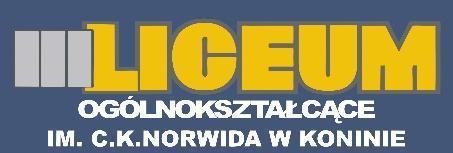 REGULAMIN 
VII POWIATOWEGO KONKURSU 
JĘZYKÓW OBCYCH 
DLA UCZNIÓW SZKÓŁ PODSTAWOWYCH 
W ROKU SZKOLNYM 2023/2024POSTANOWIENIA OGÓLNECelem konkursu jest:zachęcanie dzieci i młodzieży do nauki języków obcych,rozpowszechnianie tradycji i kultury krajów posługujących się językiem angielskim i niemieckim,rozwijanie i  popularyzacja zainteresowań lingwistycznych uczniów,wspieranie i doskonalenie kompetencji językowych,wzmacnianie poczucia własnej wartości poprzez umożliwienie uczniom podejmowania wyzwań edukacyjnych, prezentacja wiedzy i umiejętności uczniów  z języków obcych,integracja młodzieży ze szkół powiatu konińskiego.Organizatorem konkursu jest III Liceum Ogólnokształcące im. C.K. Norwida w Koninie.Konkurs przeznaczony jest dla uczniów klas VII i VIII szkół podstawowych powiatu konińskiego, którzy wykazują szczególne zainteresowanie i pasję do nauki języków obcych.Udział w konkursie jest bezpłatny.Konkurs składa się z 2 etapów:szkolnego,powiatowego.Konkurs obejmuje wiedzę i umiejętności zawarte w podstawie programowej kształcenia z języka obcego (angielskiego lub niemieckiego) w klasie VII i VIII szkoły podstawowej oraz treści nieznacznie wykraczające poza podstawy programowe.Na poszczególnych etapach konkursu uczniowie rozwiązują test konkursowy przygotowany przez nauczycieli języków obcych III LO w Koninie. Test zawiera zagadnienia z zakresu gramatyki, leksyki oraz wiedzy ogólnej 
o krajach anglojęzycznych lub niemieckojęzycznych.Podczas trwania konkursu uczeń pracuje samodzielnie, nie zakłócając przebiegu konkursu, nie korzysta 
z żadnych niedozwolonych materiałów i środków łączności, w tym telefonów komórkowych, smartfonów czy smartwatchów.Za bezpieczeństwo uczniów podczas trwania etapu szkolnego i powiatowego odpowiada dyrektor oraz opiekunowie ze szkoły, do której uczęszcza uczeń.Zgłoszenie do konkursu odbywa się poprzez wypełnienie formularza zgłoszeniowego. 
LINK DO FORMULARZA: https://forms.office.com/e/6Yq73LUKfD. Formularz należy przesłać w terminie do 20.11.2023r.Po otrzymaniu formularza zgłoszeniowego organizator konkursu dostarcza drogą mailową indywidualne karty zgłoszenia uczestników, które po wypełnieniu przez uczestników i ich opiekunów przechowuje Szkolna Komisja Konkursowa. Dopuszcza się uzyskanie zgody Rodzica na udział dziecka w konkursie drogą mailową przez e-dziennik (tzn. Rodzic przesyła treść karty zgłoszeniowej z uzupełnionymi danymi do szkolnego koordynatora konkursu).Dane osobowe uczniów podane organizatorowi w celu przeprowadzenia konkursu stanowią Bazę Konkursową. ETAP SZKOLNYEtap szkolny odbędzie się 29.11.2023 r. o godz. 9.00 w szkołach, które zgłosiły się do konkursu zgodnie 
z postanowieniami punktu 10 niniejszego regulaminu. Za organizację i przeprowadzenie etapu szkolnego konkursu odpowiada dyrektor szkoły oraz powołana przez niego Szkolna Komisja Konkursowa.Szkolna Komisja Konkursowa wykorzystuje test przygotowany przez III LO i dostarczony w dniu 28.11.2023 
na adresy mailowe szkolnych koordynatorów.Test na etapie szkolnym składa się z 40 zadań zamkniętych.Czas przeznaczony na rozwiązanie zadań wynosi 45 minut.Test na etapie szkolnym jest sprawdzany przez Szkolną Komisję Konkursową na podstawie klucza dostarczonego przez organizatora.Obowiązkiem przewodniczącego Szkolnej Komisji Konkursowej jest przesłanie protokołu z etapu szkolnego 
z wynikami wszystkich uczestników konkursu w ciągu 2 dni od daty jego przeprowadzenia na adres mailowy organizatora konkursu lub faxem. Decyzję o zakwalifikowaniu uczestników do etapu powiatowego konkursu podejmuje organizator najpóźniej 
w ciągu 3 dni roboczych od daty przesłania wszystkich protokołów do III LO w Koninie.Organizator publikuje na stronie www 3LO (www.3lokonin.pl) alfabetyczną listę uczniów zakwalifikowanych do etapu powiatowego.W przypadku ogłoszenia przez rząd RP przejścia na nauczanie zdalne organizator zapewnia sobie prawo do przeprowadzenia etapu szkolnego w wersji online. W takim przypadku treść punktów 15 - 18 niniejszego regulaminu ulegnie zmianie na następującą:Organizator zobowiązuje się do przesłania linku do testu etapu szkolnego (Formularze Google) w dniu 28.11.2023r. na adres mailowy koordynatora konkursu podany w formularzu zgłoszeniowym. Link zostanie aktywowany w dniu 29.11.2023 tylko na czas trwania konkursu.Szkolna Komisja Konkursowa wykorzystuje do przeprowadzenia etapu szkolnego konkursu test przygotowany przez III LO, organizując spotkanie z uczestnikami konkursu ze swojej szkoły na dowolnej platformie do nauki zdalnej  i udostępniając im link do testu.Czas przeznaczony na rozwiązanie zadań wynosi 40 minut + 5 minut na sprawy techniczne.Uczestnicy klikając w link do testu podają swój adres mailowy, imię i nazwisko, klasę oraz nazwę szkoły 
i przystępują do rozwiązywania testu. Po zakończeniu klikając przycisk “prześlij formularz” odsyłają go 
do organizatora.Test na etapie szkolnym jest sprawdzany automatycznie, a wyniki zostaną przesłane indywidualnie do każdego uczestnika na adres mailowy podany przy logowaniu się do testu. Organizator zobowiązuje się do przesłania zbiorczych wyników na adres mailowy szkolnego  koordynatora konkursu. Obowiązkiem przewodniczącego Szkolnej Komisji Konkursowej jest przesłanie protokołu z etapu szkolnego w ciągu 2 dni od daty jego przeprowadzenia na adres mailowy organizatora konkursu lub faxem.ETAP POWIATOWYEtap powiatowy konkursu odbędzie się 05.03.2024 roku w III LO im. Cypriana Kamila Norwida w Koninie przy ul. Szymanowskiego 5 z zachowaniem wszelkich obowiązujących obostrzeń sanitarnych.W przypadku ogłoszenia przez rząd RP przejścia na nauczanie zdalne organizator zapewnia sobie prawo do przeprowadzenia konkursu w wersji online, o czym powiadomi drogą mailową oraz poda informację na stronie www i w mediach społecznościowych 3LO. Organizator konkursu zastrzega sobie prawo do wprowadzenia zmian dotyczących formy przeprowadzenia etapu powiatowego konkursu ze względu na ewentualne zmiany wprowadzane na bieżąco przez rząd RP dotyczące sytuacji i obostrzeń związanych z COVID 19. Etap powiatowy przygotowują i przeprowadzają nauczyciele języków obcych III LO w Koninie.Test na etapie powiatowym zawiera zagadnienia z zakresu gramatyki, leksyki oraz wiedzy ogólnej o krajach anglojęzycznych i niemieckojęzycznych. Test składa się z 40 zadań (zamkniętych i otwartych).Czas przeznaczony na rozwiązanie zadań wynosi 45 minut.W przypadku osiągnięcia przez większą grupę finalistów identycznego wyniku, dopuszczalne jest przeprowadzenie dogrywki w postaci dodatkowego testu i/lub przeprowadzenia dogrywki w formie ustnej rozmowy z uczestnikami w danym języku na tematy objęte programem nauczania danego języka w szkole podstawowej.Obowiązkiem przewodniczącego Szkolnej Komisji jest dostarczenie organizatorowi konkursu drogą mailową 
w formie załączonego skanu/pliku indywidualnych kart zgłoszenia uczestników zakwalifikowanych do etapu powiatowego. Ogłoszenie wyników oraz wręczenie nagród odbędzie się w dniu przeprowadzenia konkursu.Adres organizatora:III Liceum Ogólnokształcące im. C.K. Norwida w Koninieul. Szymanowskiego 562-510 Konin
Pytania dot. konkursu prosimy kierować mailowo na adres: 
magdalena.wasicka@3lokonin.pllub telefonicznie 
tel. 602675106LINK DO FORMULARZA ZGŁOSZENIOWEGO: https://forms.office.com/e/6Yq73LUKfD.Formularz należy przesłać w terminie do 20.11.2023r.